たにやまようちえんこあららんど未就園児教室（こあららんど）の詳細をお知らせ致します☆♬７月１１日（水）　楽しく遊ぼう♬日　　時　：７月１１日(水)時　　間　：１０時00分〜１１時３０分(10時～10時20分受付)活動内容　：リズム体操の先生と一緒に親子ふれあい遊び☆集合場所　：たにやま幼稚園　遊戯室持 ち 物　：タオル・水筒・室内履き（保護者の方・お子さま）対 象 者　： 未就園児（０〜２歳児）の親子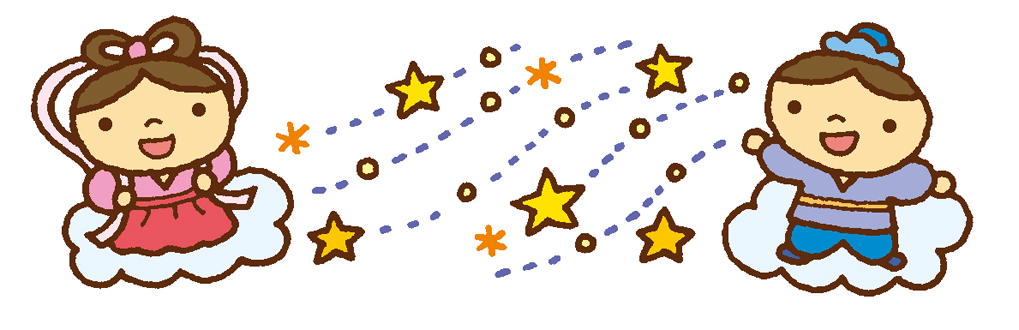 定　　員　：１５名参 加 料　： 無料☆会員制ではありませんが、参加される場合は電話予約をお願い致します。　　☆７月４日（水）８時30分より予約を開始いたします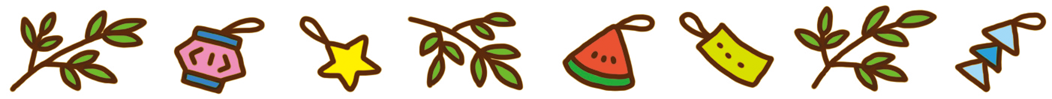 ご近所の方もお誘い合わせのうえ、ご気軽にご参加ください。職員一同楽しみにお待ちしております。たにやま幼稚園　℡267-3190